Le soluzioni di smart factory Renishaw in mostra a BIMU aiutano ad affrontare le sfide della manifattura globale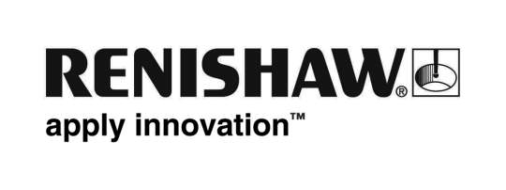 Renishaw, azienda specializzata in metrologia industriale, additive manufacturing e controllo di processo, parteciperà alla 33° edizione della fiera BIMU  che si svolgerà a Milano dal 12 al 15 ottobre 2022. Sarà l’occasione ideale per presentare le ultime soluzioni di smart factory e controllo dei processi atte a migliorare la produttività e sostenibilità delle aziende manifatturiere. I visitatori dello stand Renishaw potranno assistere a dimostrazioni dal vivo dei sistemi multisensore ad alta velocità per CMM, dei prodotti ad elevata accuratezza e velocità per le ispezioni su macchine utensili, delle soluzioni flessibili di ispezione in officina, delle ultime novità in fatto di calibrazione, degli encoder per i costruttori di macchine e delle nuove soluzioni di stampa 3D di metalli.La pandemia da Covid-19 e le pressioni sulla supply chain globale hanno aumentato la sensibilità delle aziende riguardo l’importanza di avere una produzione flessibile che possa essere adattata alle variabili legate alle catene di approvvigionamento globali e alle fluttuazioni, anche marcate, della domanda di mercato. BIMU è la fiera italiana di riferimento per il settore manifatturiero, si tratta di una prestigiosa vetrina per tutte le ultime novità del settore e rappresenta un appuntamento imperdibile per chi è interessato alle più recenti tecnologie produttive. Nello stand C13 del Pad.9, Renishaw presenterà la propria gamma di soluzioni di smart factory e industria 4.0, fra cui l'automazione dei processi e le novità nella raccolta e nella gestione dei dati di dispositivi, processi e componenti. I visitatori dello stand Renishaw potranno ammirare dal vivo tutte quelle soluzioni e best practice atte ad aumentare la produttività, l’accuratezza, la redditività e la sostenibilità dei processi produttivi attraverso tecnologie che stanno ormai diventando lo standard, soprattutto per quelle realtà che fanno della produttività, del rispetto dei tempi di consegna e della ricerca della massima precisione il proprio cavallo di battaglia per affrontare le sempre più impegnative sfide della manifattura odierna.Per ulteriori informazioni su BIMU 2022, visita il sito web www.renishaw.it-Fine-